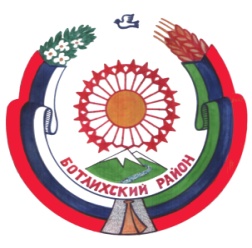 РЕСПУБЛИКА ДАГЕСТАНСОБРАНИЕ ДЕПУТАТОВ МУНИЦИПАЛЬНОГО РАЙОНА «БОТЛИХСКИЙ РАЙОН»368970; Ботлих с.26, р.3 от 18.06.2015 г.РешениеДвадцать шестой  сессии Собрания депутатов муниципальногорайона «Ботлихский район» от 18 июня 2015г.В соответствии с частью 2.1 статьи 36 Федерального закона 
от 6 октября 2003 года № 131-ФЗ «Об общих принципах организации местного самоуправления в Российской Федерации» Собрание депутатов муниципального района  «Ботлихский район» решает:1.Утвердить прилагаемое  Положение о порядке проведения конкурса по отбору кандидатур на должность главы муниципального района «Ботлихский район».2. Настоящее Решение вступает в силу со дня его официального опубликования. Глава муниципального района                                                       М. Патхулаев